ПрЕСС-РЕЛИЗ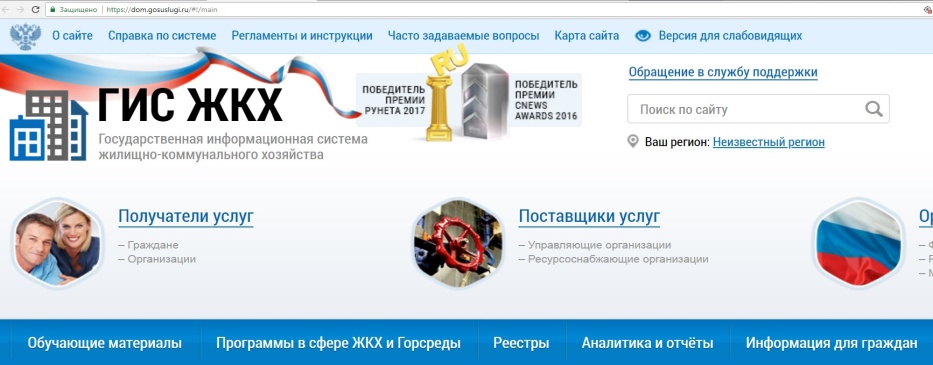 Любой желающий может посмотреть годовой отчет управляющей организации в ГИС ЖКХГодовой отчет управляющей компании — это документ, содержащий в себе информацию о том, как организация распоряжалась финансами в течение года, ее расходы и мероприятия, на которые были потрачены деньги и т.д.Отчеты управляющих организаций находятся в свободном доступе. Чтобы посмотреть отчет по дому, не нужно специально регистрироваться в ГИС ЖКХ и приобретать статус собственника.Годовой отчет за прошедший год публикуется управляющей компанией до 1 апреля текущего года.Чтобы найти отчет управляющей организации в ГИС ЖКХ необходимо:▪перейти на официальный сайт системы dom.gosuslugi.ru;▪в основном меню (синяя полоса) на главной странице выбрать пункт «Реестры»;▪зайти в раздел «Реестр объектов жилищного фонда» и найти дом, который управляется управляющей компании;Найти дом можно как по адресу, так и по названию или ИНН управляющей компании.▪перейти по ссылке «Сведения об объекте жилого фонда»;➡ Ссылка находится под основной информацией о доме.▪в графе «Управляющая организация» перейти по ссылке с названием управляющей организации;➡Перед вами откроется подробная информация об управляющей организации.▪в разделе «Дополнительная информация о деятельности организации» перейти по ссылке «Информация об организации, осуществляющей управление многоквартирными домами»;▪во вкладке «Основные показатели финансово-хозяйственной деятельности» ознакомиться с годовой бухгалтерской отчетностью и отчетностью товарищества или кооператива, если дом находится под их управлением.➡По клику на «скрепку» можно сохранить любой отчет на компьютер и ознакомиться с ним.Чтобы посмотреть отчет о выполнении управляющей организацией договора управления многоквартирным домом необходимо:▪зайти во вкладку «Перечень многоквартирных домов»;▪выбрать адрес интересующего дома;▪в разделе «Прочее» найти пункт «Отчет по управлению».Отчет о деятельности правления товарищества или кооператива можно посмотреть в личном кабинете собственника ГИС ЖКХ. Для этого необходимо:▪в блоке «Информация по дому» нажать «Информация об отчетах товарищества, кооператива»;▪открыть страницу «Реестр отчетов товарищества и кооператива»;▪используя блок поиска найти нужный отчет.➡Для просмотра отчета нажать гиперссылку с названием отчета.